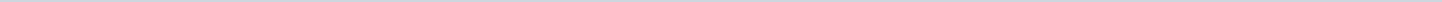 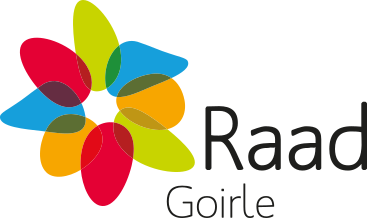 Gemeente GoirleAangemaakt op:Gemeente Goirle28-03-2024 23:29Raadsinformatiebrieven63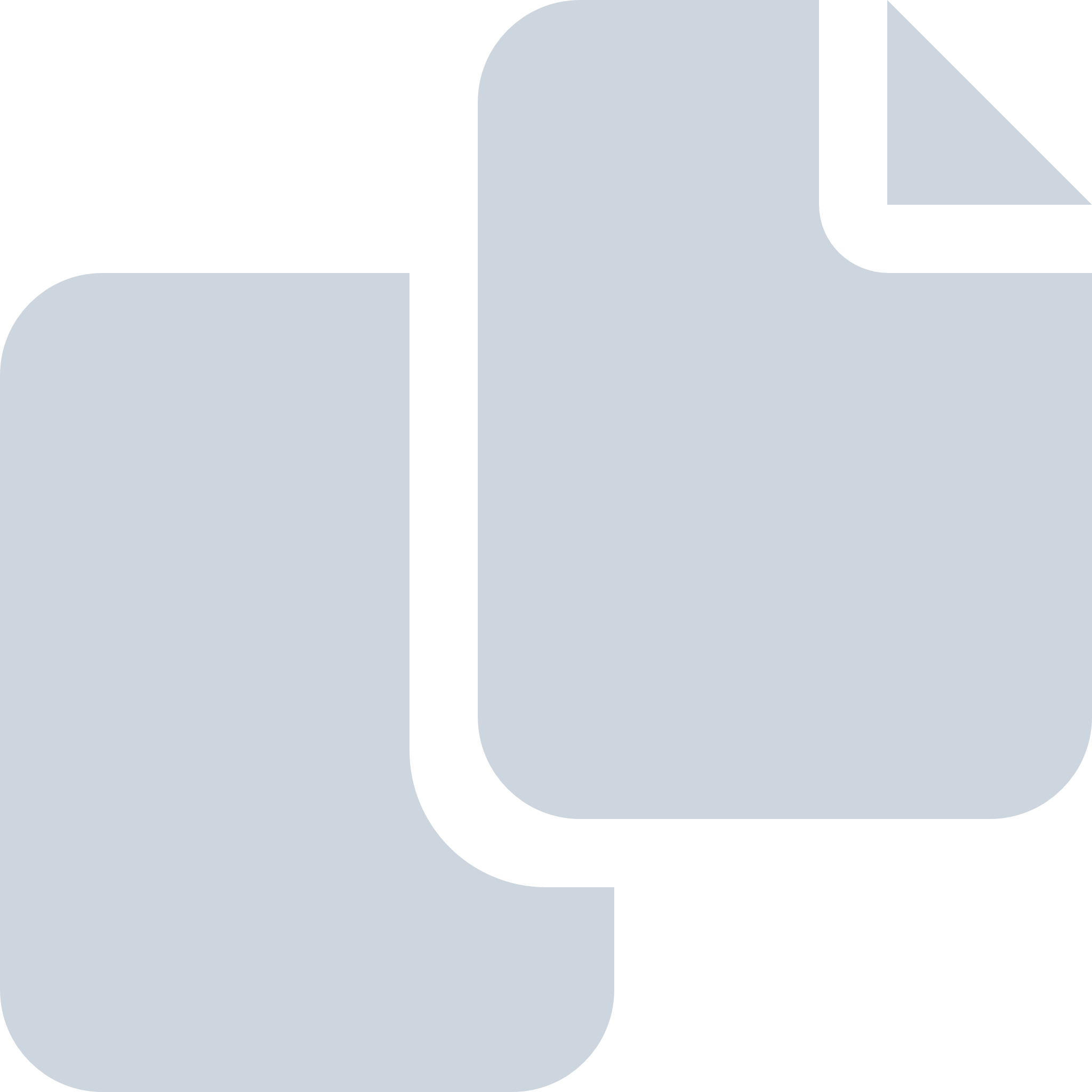 Periode: november 2013#Naam van documentPub. datumInfo1.Raadsinformatie septembercirculaire 201420-11-2013PDF,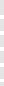 74,75 KB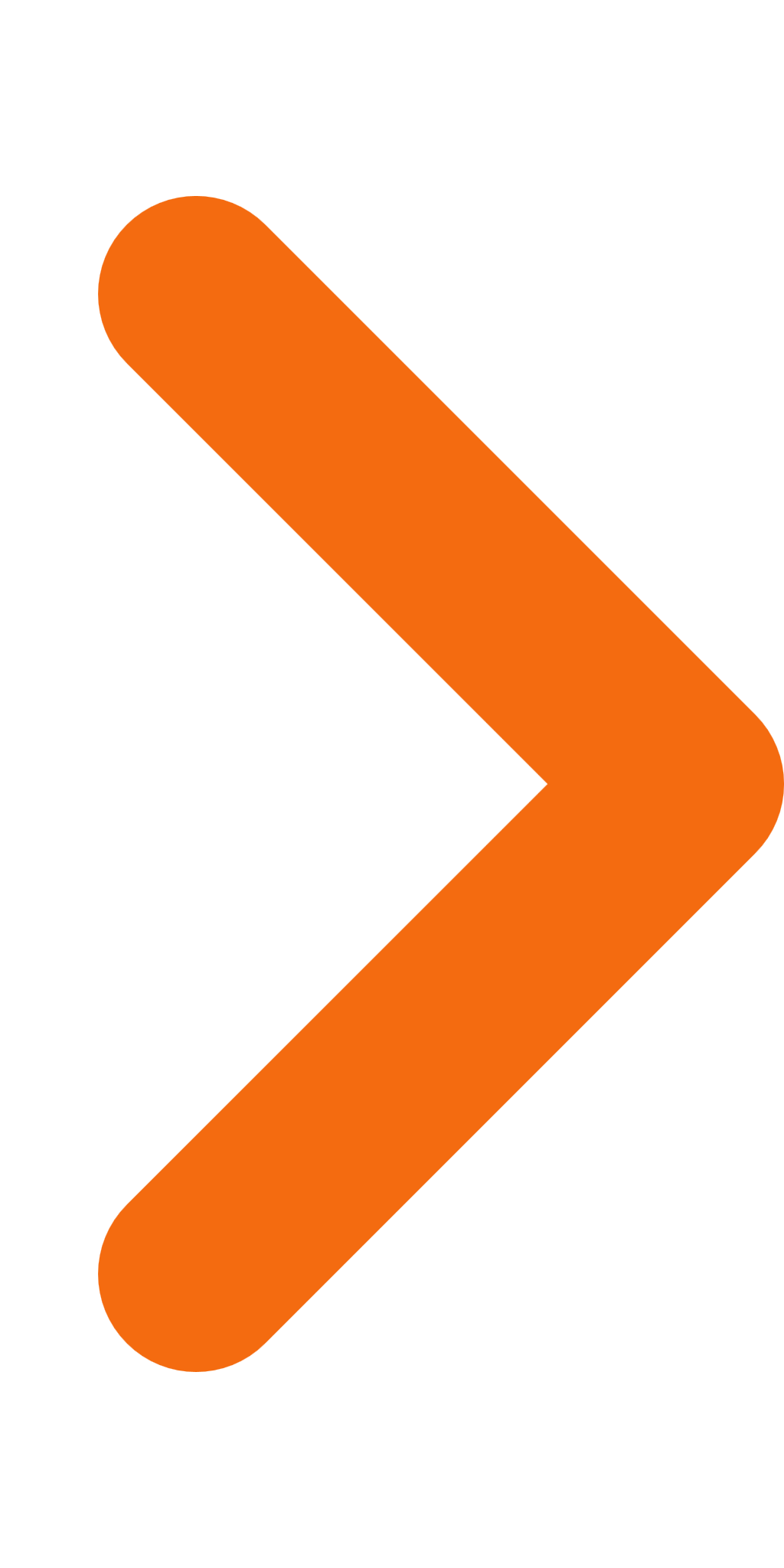 2.Raadsinformatie gewijzigde ramingen 3 transities20-11-2013PDF,80,92 KB3.Raadsinformatie Reactie op advies Platform Minima20-11-2013PDF,52,64 KB4.TKN 04 Nieuwsbrief Goirle aan de Slag20-11-2013PDF,693,45 KB5.03B 04  raadsinformatie plan van aanpak illegaal grondgebruik20-11-2013PDF,52,14 KB6.TKN 02 Raadsinformatie cliënttevredenheidsonderzoek WMO 201420-11-2013PDF,47,34 KB7.TKN 01 Raadsinformatie scholenfusie Klimmer - Keyzer20-11-2013PDF,45,52 KB8.TKN 09 Raadsinformatie betrokken aannemers Regenboog20-11-2013PDF,52,79 KB9.TKN 08 Raadsinformatie rechtsbeginselen B2B20-11-2013PDF,85,99 KB10.TKN 06 Raadsinformatie grexen juni 201420-11-2013PDF,56,45 KB11.TKN 06 Raadsinformatie ontwikkelingen BJZ20-11-2013PDF,62,85 KB12.TKN 05 reactie college MER structuurvisie schaliegas20-11-2013PDF,1,16 MB13.TKN 05 Raadsinformatie structuurvisie MER schaliegas20-11-2013PDF,43,31 KB14.Raadsinformatie ontwerpbegroting 2015 en meerjarenraming 2015-2018 OMWB 20-11-2013PDF,41,46 KB15.TKN 02 Raadsinformatie nota doorontwikkeling 't Loket20-11-2013PDF,42,95 KB16.TKN 02 Notitie doorontwikkeling 't Loket definitieve versie20-11-2013PDF,272,41 KB17.Raadsinformatie over antwoord op vragen LRG20-11-2013PDF,37,40 KB18.Raadsinformatie ontwerpbegroting 2015 en meerjarenraming 2015-2018 OMWB 20-11-2013PDF,41,46 KB19.TKN 02 Raadsinformatie ontwerpbegroting 2015 en meerjarenraming 2015-2018 OMWB20-11-2013PDF,41,46 KB20.TKN 01 Raadsinformatie SCAG 20-11-2013PDF,52,31 KB21.TKN 01 Raadsinformatie Plan van aanpak illegaal grondgebruik20-11-2013PDF,37,38 KB22.TKN 04 Raadsinformatie Regionale nota gezondheidbeleid2014-201520-11-2013PDF,46,80 KB23.TKN 03 Raadsinformatie Voorjaarsnota 201520-11-2013PDF,50,25 KB24.TKN 02 Raadsinformatie Zorgwonen Tilburgseweg20-11-2013PDF,61,43 KB25.TKN 02 Raadsinformatie marktconsultatie 3D sociaal domein20-11-2013PDF,56,23 KB26.TKN 02 Documentmarktconsultatie 3D Sociale domein Goirle Dongen Hilvarenbeek20-11-2013PDF,116,74 KB27.TKN 01 motie Couwenberg gladheidsbestrijding20-11-2013PDF,50,57 KB28.TKN 01 raadsinformatie voortgang participatieraad20-11-2013PDF,15,04 KB29.TKN 02 onderzoeken 213a Gemeentewet 201420-11-2013PDF,41,50 KB30.TKN 07 raadsinformatie uitwerking scenario parkeergarage20-11-2013PDF,70,59 KB31.Raadsinformatie toelichting herziening grondexploitatie20-11-2013PDF,57,28 KB32.Raadsinformatie herziening Grondexploitatie20-11-2013PDF,39,11 KB33.TKN 06 raadsinformatie CDA-vragen bouwhal20-11-2013PDF,46,55 KB34.Raadsinformatie grondexploitaties - stand van zaken20-11-2013PDF,42,34 KB35.TKN 05 raadsinformatie grondexploitaties - stand van zaken20-11-2013PDF,42,34 KB36.TKN 04  raadsinformatie stappegoor beroep20-11-2013PDF,35,34 KB37.Raadsinformatie nota Triple T februari 201420-11-2013PDF,46,82 KB38.TKN 03 Raadsinfo aanleg glasvezel20-11-2013PDF,420,67 KB39.TKN 02 raadsinformatie stand van zaken Centrumplan januari 201420-11-2013PDF,49,92 MB40.TKN 01 Raadsinformatie toelichting herziening grondexloitatie20-11-2013PDF,57,28 KB41.TKN 01 raadsinformatie renovatie sportpark20-11-2013PDF,60,75 KB42.TKN 01 Raadsinformatie decembercirculaire 201320-11-2013PDF,56,60 KB43.TKN 07 Raadsinformatie evaluatie beleid medische kosten20-11-2013PDF,54,04 KB44.TKN 05 Voortgangsrapportage Triple T januari 201420-11-2013PDF,64,50 KB45.TKN 04 Raadsinfo De Vonder en Kameleon20-11-2013PDF,47,33 KB46.TKN 01 Raadsinformatie ontwikkeling brede scholen De Vonder en Kameleon20-11-2013PDF,47,33 KB47.TKN 01 raadsinformatie herziening Grondexploitatie najaar 201320-11-2013PDF,39,11 KB48.TKN 02 Raadsinformatie onderwijshuisvestingsprogramma 201420-11-2013PDF,39,11 KB49.TKN 01 Raadsinformatie voorgenomen bestuurlijke fusie besturen openbaar- en katholiek basisonderwijs Goirle20-11-2013PDF,42,28 KB50.TKN 02 Raadsinformatie onderwijshuisvestigingsprogramma 201420-11-2013PDF,39,11 KB51.TKN 01 Raadsinformatie voorgenomen besstuurlijke fusie openbaar- en katholiek basisonderwijs20-11-2013PDF,42,28 KB52.TKN 05 raadsinformatie inventarisatie grondgebruik19-11-2013PDF,47,82 KB53.TKN 02  raadsinformatie gebruik feesttent in openbare ruimte19-11-2013PDF,51,09 KB54.TKN 06 Raadsinformatie planning nieuwbouw Volder Kameleon12-11-2013PDF,42,90 KB55.TKN 05 raadsinformatie regionale nota volksgezondheid12-11-2013PDF,39,14 KB56.TKN 03 Raadsinformatie Boodschappenbus stopt12-11-2013PDF,48,67 KB57.TKN 02 Raadsinformatie huur en subsidiesytematiek accomodaties12-11-2013PDF,47,56 KB58.TKN 01 Voortgangsrapportage Triple T november 201312-11-2013PDF,64,85 KB59.Raadinformatie uitvoeringsprogramma integrale veiligheid 201407-11-2013PDF,57,93 KB60.Raadsinformatie 17 december 2013 brief GS Krachtig Bestuur07-11-2013PDF,38,33 KB61.Bijlage bij raadsinformatie 17 december 2013 brief GS Krachtig Bestuur07-11-2013PDF,3,67 MB62.TKN 02 raadsinformatie intergemeentelijke samenwerking07-11-2013PDF,42,01 KB63.TKN 01  Raadsinformatie horizontaal verantwoording uitvoering archiefwet07-11-2013PDF,44,10 KB